Kocúr v čižmách: 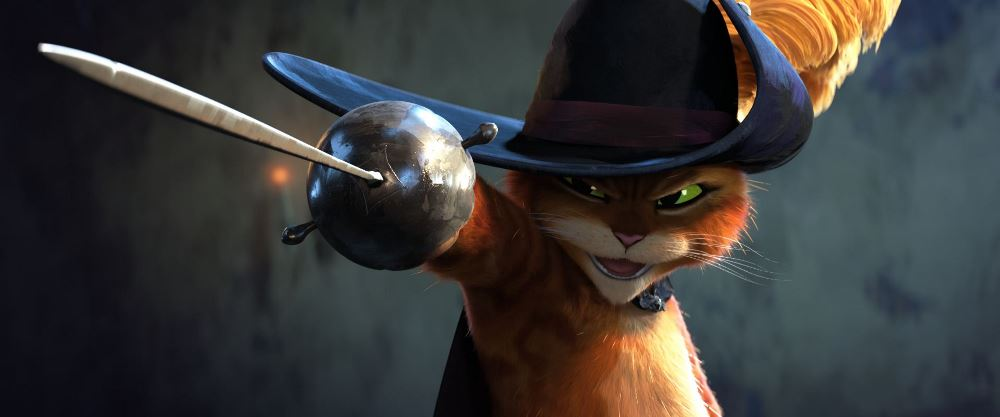 Posledné želanie(Puss in Boots: The Last Wish) Premiéra: 22. 12. 2022UIP - Universal, USA, 2022Réžia: Joel Crawford, Manuel MercadoScenár: Paul FisherHudba: Heitor PereiraHrajú (v slovenskom znení): Dušan Szabó, Soňa Norisová, Štefan Martinovič, Romana Orlická, Kamila Magálová, Matúš Krátky, Ján Greššo, Ondrej Kaprálik, Pavol Plevčík, Martin Mňahončák, Jeanette Švoňavská, Štefan Richtárek Jeden z najobľúbenejších hrdinov z príbehov o Shrekovi sa vracia do kín. Najkrajšie pradie, dáva prednosť mlieku pred alkoholom a ako šermiar je absolútne dokonalý. Kocúr v čižmách si v tomto rozprávkovom dobrodružstve splní svoje posledné želanie.Keď máte k dispozícii deväť životov, tak  sa nič nestane ak o jeden z nich občas prídete. Kocúra v čižmách si určite všetci pamätajú ako trúfalého chválenkára, sukničkára a frajera, ktorý prerástol svoju 60-centimetrovú postavu a stal sa legendárnym hrdinom. Jeho dobrodružstvá viedli k tomu, že sa z kedysi poctivého tuláka stal hľadaný kocúr. O niekoľko rokov sa rozhodne vziať osud do svojich labiek, aby v najväčšom dobrodružstve svojho života zachránil obyvateľov malého mestečka pred besniacim obrom. Príde však o svoj predposledný život a tak sa odhodlá zavesiť čižmy na klinec a žiť ďalej v relatívnom bezpečí mačacieho útulku, ako obyčajný chlpatý domáci miláčik. To by však nesmel mať v pätách drsnú  Zlatovlásku s jej partnermi, tromi medveďmi, ktorí s ním majú nevyrovnané účty.  Našťastie nádej zomiera posledná - v Kocúrovom prípade má podobu legendárnej Hviezdy želaní, ktorá by mu mohla obnoviť stratené životy. Takúto vzácnu vec je však veľmi ťažké nájsť. Kocúr v čižmách musí prehltnúť svoju pýchu a uzavrieť prímerie so svojím večným rivalom, mačacou zlodejkou Cicou Labkou. Spolu s ňou a novým priateľom Psom, ktorý z neznámeho dôvodu predstiera, že je mačka, sa vydávajú na rozprávkové dobrodružstvo, na konci ktorého ich čaká odmena. Samozrejme iba ak nájdu  Hviezdu prianí.Podľa režiséra Joela Crawforda je Kocúr v čižmách predovšetkým dobrodružná rodinná komédia. "Možno prekvapivo sa v ňom objavujú aj tmavšie tóny. Predsa len, hrdina si uvedomuje, že je smrteľný, a toto zistenie je hnacím motorom príbehu. Okrem toho sme sa inšpirovali drsnejšími rozprávkami bratov Grimmovcov," dodáva režisér.Prístupnosť: 	bez obmedzeniaŽáner:	animovaná komédiaVerzie: 	slovenský dabing Stopáž:	101 minFormát:	2D DCP, zvuk 5.1 Monopol do:	22. 12. 2025